Liturgieoverzicht voor zondag 2 oktober 2022om 19.00 uur in de Andreaskerk te HattemHervomde Wijkgemeente ‘De Bron’Bediening Heilig AvondmaalThema: ‘Kom, want alle dingen zijn nu gereed’Voorganger	:	ds. A.H. van Veluw uit IJsselmuidenWelkom en mededelingenOrgelspelZingen: Ps. 95: 1, 3 (LvdK 1973)1. Steekt nu voor God de loftrompet,Hem die ons in de vrijheid zet.Komt voor zijn aanschijn met verblijden.Brengt Hem de dank van al wat leeft,Hem, die ons heil gegrondvest heeft.Viert Hem, de koning der getijden.3. Komt, werpen wij ons voor den Heerdie ons gemaakt heeft biddend neer,wij, die het volk zijn van zijn weide.Want onze God, Hij gaat ons voor,Hij trekt met ons de diepte door.Zijn hand zal ons als schapen leiden.Stilte voor gebedBemoediging  en groetZingen: Gez. 319: 4, 5  (LvdK 1973)4. Looft God, want Hij spreekt onze taal,Hij troont op onze lof.In woord en doop en avondmaalhoudt Hij bij ons zijn hof.5. Looft God, die ons aan tafel vraagt,loof bruid, uw Bruidegom,Ik loof U die mijn leven draagt,o lieve God, ik kom.Gebed om de Heilige Geest bij de opening van het WoordSchriftlezing (HSV): Lukas 14: 15 - 24De grote maaltijd15 Toen een van hen die mee aanlagen, deze dingen hoorde, zei hij tegen Hem: Zalig is hij die brood zal eten in het Koninkrijk van God.16 Maar Hij zei tegen hem: Een zekere man bereidde een grote maaltijd en nodigde er velen.17 En hij stuurde zijn dienaar eropuit tegen de tijd van de maaltijd om de genodigden te zeggen: Kom, want alle dingen zijn nu gereed.18 En zij begonnen zich allen eensgezind te verontschuldigen. De eerste zei tegen hem: Ik heb een akker gekocht en ik moet er nodig op uit om die te bekijken. Ik vraag u: Houd mij voor verontschuldigd.19 En een ander zei: Ik heb vijf span ossen gekocht en ik ga erheen om ze te keuren. Ik vraag u: Houd mij voor verontschuldigd.20 En weer een ander zei: Ik heb een vrouw getrouwd en daarom kan ik niet komen.21 En die dienaar kwam terug en berichtte deze dingen aan zijn heer. Toen werd de heer des huizes boos en zei tegen zijn dienaar: Ga er snel op uit naar de straten en stegen van de stad en breng de armen en verminkten en kreupelen en blinden hier binnen.22 En de dienaar zei: Heer, het is gebeurd, zoals u bevolen hebt en nog is er plaats.23 En de heer zei tegen de dienaar: Ga eropuit naar de landwegen en heggen en dwing hen binnen te komen, opdat mijn huis vol wordt.24Want ik zeg u dat niemand van die mannen die genodigd waren, mijn maaltijd proeven zal.Zingen: Lied 364 (OTH 2015) (‘U nodigt mij aan tafel’)1. U nodigt mij aan tafel, om dicht bij U te zijn;te proeven van het leven, dat U deelt door brood en wijn.U leidt mij in de stilte, ik volg U met ontzag:een plaats van rust waar ik U ontmoeten mag.2. U ziet mijn hart en leven, de onrust die verwart;mijn onbesproken vragen, die er leven in mijn hart.U kent al mijn gedachten, verbergen kan niet meer:in vertrouwen leg ik alles voor U neer.3. De beker in uw handen, neem ik vol liefde aan,uit handen die verwond zijn, waarin de tekens staan.Geen woorden meer van oordeel, genade onverdiend,die aan tafel wordt geproefd en wordt gezien.4. U deelt met mij de maaltijd, reikt mij verzoening aan.Uw liefde is nog groter dan de schuld die is voldaan.U toont mij uw genade, die werkzaam is in mij:door de kracht van uw genade ben ik vrij!Verkondiging Zingen: Gez. 51 (LvdK 1973) (‘Lieve Heer, Gij zegt “kom” en ik kom’)1. Lieve Heer, Gij zegt kom en ik kom,want mijn leven is onder de macht gesteldvan de Heer die mijn dagen en nachten telten de Heer zegt kom en ik kom.2. O mijn God, Gij zegt ga en ik ga,Gij zegt ga en ik ga, laat mij niet alleen,wees het woord in mijn vlees en de geest om mij heen,wees de adem waaruit ik ontsta.3. Want o Heer, ik zeg kom en Gij komt,ik zeg kom en Gij komt en uw bloed wordt wijnen uw lichaam brood voor wie hongerig zijnen uw naam wordt een lied in mijn mond.Lezing formulierViering Heilig AvondmaalZingen aan de tafels: Ps. 103: 1, 2 (OB 1773)1. Loof, loof den HEER, mijn ziel, met alle krachten;
Verhef Zijn naam, zo groot, zo heilig t' achten;
Och of nu al, wat in mij is, Hem preez'!
Loof, loof, mijn ziel, den Hoorder der gebeden;
Vergeet nooit één van Zijn weldadigheden;
Vergeet ze niet; 't is God, die z' u bewees.2. Loof Hem, die u, al wat gij hebt misdreven,
Hoeveel het zij, genadig wil vergeven;
Uw krankheên kent en liefderijk geneest;
Die van 't verderf uw leven wil verschonen,
Met goedheid en barmhartigheên u kronen;
Die in den nood uw redder is geweest.DankgebedCollecteDiaconie:	NL12 RABO 0325 7023 65Kerk:	NL36 RABO 0325 7034 85Zingen: Gez. 288: 1, 5, 6, 7, 8 (LvdK 1973) (‘en zullen met hem eten het eeuwig avondmaal’)1. Eens komt de grote zomerwaarin zich 't hart verblijdt.God zal op aarde komenmet groene eeuwigheid.De hemel en de aardewordt stralende en puur.God zal zich openbarenin heel zijn kreatuur.5. Ja, Hij zal ons geleidenin 't schone paradijs,het bruiloftsmaal bereidenzijn grote naam ten prijs.De liefde die wij zingen,zo schoon, zo ongekend,zal uit de bron ontspringenvan God ons middelpunt.6. Dan breekt muziek van snarenaan alle kanten uiteen niet te evenaren,een goddelijk geluid.De engelen omringenmet heil'gen tesaamde troon van God en zingende glorie van het Lam.7. Dan zijn wij aangezetenin Gods verheven zaal,en zullen met Hem etenhet eeuwig avondmaal.Dan schenkt de boom des levensons vrucht in overvloed,en van de stroom des levensdrinken wij daar met God.8. Dan zal het loflied schallenrondom de gouden troon,dan heffen wij daar allenmet grote vreugde aan:lof zij en eer en sterktede Vader en de Zoon,de Geest om al zijn werkenzij lof van nu voortaan.Heenzending en Zegen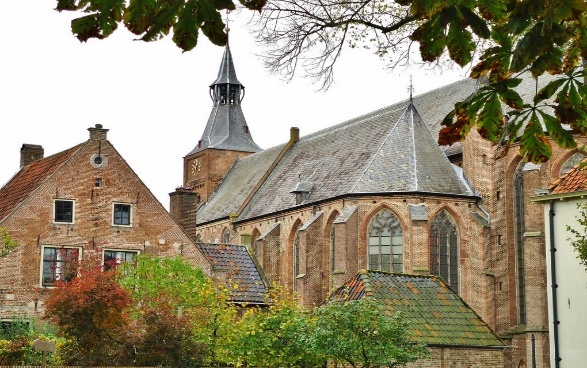 Amen van de gemeente op de dienst: Gez. 456: 3 Amen, amen, amen!Dat wij niet beschamenJezus Christus onze Heer,amen, God, uw naam ter eer!Fijn dat u er bij was, een goede week toegewenst verder.Kerkdiensten volgende week zondag 9 oktober:10.00 uur Andreaskerk, ds. D.M. v.d. Linde, afscheidsdienst10.00 uur Emmaüskerk, ds. J. Wolswinkel, Amersfoort (PW de Rank)19.00 uur Andreaskerk, ds. I. Pauw, Wezep (HW de Bron)